					Kraj realizacji projektu					Polska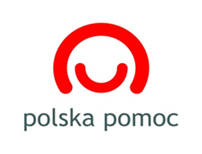 OFERTA REALIZACJI ZADANIA PUBLICZNEGO* /OFERTA WSPÓLNA REALIZACJI ZADANIA PUBLICZNEGO* EDUKACJA GLOBALNA 2020O KTÓRYCH MOWA W ART.14 UST.1 I 2 USTAWY Z DNIA 24 KWIETNIA 2003 R.O DZIAŁALNOŚCI POŻYTKU PUBLICZNEGO I O WOLONTARIACIE (DZ.U.Z 2019 R. POZ. 688 z późn. zm.)W FORMIE POWIERZENIA REALIZACJI ZADANIA PUBLICZNEGO  PRZEZ MINISTERSTWO SPRAW ZAGRANICZNYCHI . PODSTAWOWE INFORMACJE O ZŁOŻONEJ OFERCIEII. DANE OFERENTA/OFERENTÓW (każdy z oferentów składających ofertę wspólną przedstawia swoje dane).OPIS PRZEDMIOTU DZIAŁALNOŚCI OFERENTA/-ÓWOPIS PROJEKTUPARTNERZYZARZĄDZANIE PROJEKTEMINFORMACJE DODATKOWEZałączniki:Budżet projektu zawierający kalkulację kosztów.Harmonogram projektu.Statut (w przypadku podmiotów nie posiadających statutu – skan dokumentu potwierdzającego status prawny podmiotu).……Oświadczenia(podpis pod ofertą oznacza potwierdzenie stanu faktycznego, do którego odnoszą się poniższe oświadczenia)Podmiot jest uprawniony do ubiegania się o dofinansowanie w konkursie.Proponowane w ofercie zadanie w całości mieści się w zakresie działalności statutowej oferenta/ów.Podmiot nie działa w celu osiągnięcia zysku i przeznacza całość dochodów na realizacje celów statutowych oraz nie przeznacza zysku do podziału między swoich członków/udziałowców/akcjonariuszy/pracowników. W stosunku do oferenta/ów nie zachodzi żadna z negatywnych przesłanek do udziału w konkursie, o których mowa w pkt. 3.2 lub 3.4 Regulaminu konkursu. Pracownicy MSZ i placówek zagranicznych nie będą podwykonawcami umów dotacji ani nie będą wykonywać innych zajęć zarobkowych na rzecz podmiotu, który realizuje zadanie publiczne sfinansowane ze środków dotacji przyznanych przez Ministra.Wszystkie podane w ofercie oraz w jej załącznikach informacje są zgodne z aktualnym stanem prawnym i faktycznym. Osoby, których dane osobowe udostępniono w ofercie, zostały poinformowane o przetwarzaniu danych osobowych przez Ministerstwo Spraw Zagranicznych, zgodnie z pkt. 6 Wytycznych, stanowiących załącznik nr 1 do Regulaminu konkursu. Zapoznałem/am się z informacją dotyczącą przetwarzania moich danych osobowych przez Ministerstwo Spraw Zagranicznych zawartą w pkt 6 Wytycznych dla oferentów stanowiących załącznik nr 1 do regulaminu konkursu „Polska pomoc rozwojowa 2020”.Dane oferenta/ów podane w ofercie są zgodne z Krajowym Rejestrem Sądowym/właściwą ewidencją. Oferent/-ci nie zalega z opłacaniem należności z tytułu zobowiązań podatkowych.Oferent/-ci nie zalega z opłacaniem należności z tytułu składek na ubezpieczenia społeczne.Oferent/-ci nie jest w stanie likwidacji ani upadłości.Ofertę podpisała/-ły osoba/osoby uprawniona/-ne do składania oświadczeń woli w imieniu oferenta.Wszystkie załączone do oferty kopie dokumentów są zgodne z oryginałami.*(należy skreślić niewłaściwą odpowiedź)Tytuł projektu w j. polskim i angielskimTytuł projektu w j. polskim i angielskimPL: PL: EN: EN: Kwota wnioskowanej dotacji (w PLN)Termin realizacji projektuTermin realizacji projektuData rozpoczęcia (projekt nie może rozpocząć się wcześniej niż 08.04.2020 r.)Data zakończenia (projekt nie może zakończyć się później  niż 31.12.2020 r.)Nazwa oferenta/oferentów  w j. polskim i angielskimNazwa oferenta/oferentów  w j. polskim i angielskimNazwa oferenta/oferentów  w j. polskim i angielskimNazwa oferenta/oferentów  w j. polskim i angielskimPL: PL: PL: PL: EN: EN: EN: EN: Forma prawna Numer NIPREGONNumer KRS lub innego rejestruAdres siedziby oferenta z kodem pocztowym, telefon, emailAdres siedziby współoferenta z kodem pocztowym, telefon, emailAdres do korespondencji z kodem pocztowym, telefon, emailOsoba upoważniona do składania wyjaśnień dotyczących ofertytelefon,  emailOsoba/y upoważniona/e do reprezentowania oferenta/-ów i jej/ich funkcjaPodstawowe cele i obszary działania oferenta/-ówDotychczasowe doświadczenie i najważniejsze osiągnięcia oferenta/-ów w realizacji zadań podobnego rodzajuStreszczenie projektu(Proszę zwięźle opisać główne założenia i działania w projekcie, nie kopiując bezpośrednio innych części oferty. Streszczenie projektu może zostać wykorzystane w publikacjach MSZ)Beneficjenci projektu (Należy możliwie szczegółowo opisać grupy/osoby, do których bezpośrednio skierowane są działania projektu wraz z ew. wskazaniem instytucji/ organizacji, którą reprezentują. Proszę podać liczbę spodziewanych beneficjentów projektu.)Uzasadnienie wyboru beneficjentów (Proszę uzasadnić, dlaczego wybrano daną grupę beneficjentów, w tym m.in.: jaki jest poziom wiedzy na tematy rozwojowe i jakie są ich specyficzne cechy.)Zapewnienie udziału beneficjentów w projekcie (Proszę wykazać, że zakładana liczba beneficjentów projektu jest realna do osiągnięcia oraz opisać sposób naboru i rekrutacji uczestników do projektu)Ryzyka w realizacji projektu (Proszę wskazać ryzyka, które mogłyby uniemożliwić/utrudnić osiągnięcie założonych celów/rezultatów. Proszę wskazać działania podejmowane w celu przeciwdziałania tym zagrożeniom i minimalizacji ich skutków) Cele bezpośrednie (Proszę wymienić zwięźle, w maksymalnie 5 punktach. Powinny one odnosić się do kluczowego problemu, który ma być rozwiązany za pomocą projektu, a także do grupy beneficjentów ostatecznych, do których projekt jest skierowany; 2. zostać osiągnięte wraz z zakończeniem finansowania oraz przy wykorzystaniu środków dostępnych w projekcie; 3. wskazywać na trwałe zmiany dla beneficjentów projektu, rozumiane jako efekty (korzyści), które nastąpią w wyniku jego realizacji, tzn. opisywać jak zmienią zastany stan rzeczy)Opis poszczególnych działań (W opisie działania należy w zwięzły sposób przedstawić, co zostanie zrealizowane, w jaki sposób oraz na rzecz jakiej grupy beneficjentów. Ta część oferty zostanie wyodrębniona w formie załącznika do umowy. Wymienione nazwy działań i ich liczba muszą być identyczne z działaniami wskazanymi w harmonogramie, budżecie i opisie szczegółowym.)Działanie 1: Miejsce realizacji działania: Ramy czasowe działania: Opis i liczba beneficjentów: Opis działania: Działanie 2: Miejsce realizacji działania: Ramy czasowe działania: Opis działania: Działanie 3: Miejsce realizacji działania: Ramy czasowe działania: Opis i liczba beneficjentów: Opis działania: Działanie 4: Miejsce realizacji działania:Ramy czasowe działania: Opis i liczba beneficjentów: Opis działania: Działanie 5: Miejsce realizacji działania: Ramy czasowe działania: Opis i liczba beneficjentów: Opis działania: Działanie 6: Miejsce realizacji działania: Ramy czasowe działania: Opis i liczba beneficjentów: Opis działania: Działanie 7: Miejsce realizacji działania: Ramy czasowe działania: Opis i liczba beneficjentów: Opis działania: Sposób informowania o źródle finansowania projektu oraz metody promocji działań Sposób informowania o źródle finansowania projektu oraz metody promocji działań Sposób informowania o źródle finansowania projektu oraz metody promocji działań Sposób informowania o źródle finansowania projektu oraz metody promocji działań Zakładane bezpośrednie rezultaty projektu, wskaźniki i źródła weryfikacji(Rezultaty bezpośrednie, maksymalnie 8, proszę wymienić zwięźle w punktach. Każdemu rezultatowi należy przypisać planowany poziom osiągnięcia rezultatu (wskaźnik) oraz podać źródło informacji o osiągnięciu
wskaźnika (źródło weryfikacji).Rezultat bezpośredni rozumiany jest jako wynik zrealizowanych działań projektowych. Każde działanie podjęte w ramach projektu musi przyczynić się do osiągnięcia konkretnego rezultatu, przy czym możliwe jest, że kilka działań będzie dotyczyło jednego rezultatu. Rezultaty projektu przyczyniają się do osiągnięcia założonych celów bezpośrednich i w konsekwencji – również celu ogólnego. Istotą rezultatu jest to, że jest on w pełni policzalny dzięki wskaźnikom, przy pomocy dostępnych miar i wag lub jednostek matematycznych.Wskaźnik rezultatu bezpośredniego, rozumiany jako wartość liczbowa lub procentowa, jest to kryterium pozwalające określić, czy i w jakim stopniu, działania zrealizowane w ramach projektu przyczyniły się do osiągnięcia rezultatów).Zakładane bezpośrednie rezultaty projektu, wskaźniki i źródła weryfikacji(Rezultaty bezpośrednie, maksymalnie 8, proszę wymienić zwięźle w punktach. Każdemu rezultatowi należy przypisać planowany poziom osiągnięcia rezultatu (wskaźnik) oraz podać źródło informacji o osiągnięciu
wskaźnika (źródło weryfikacji).Rezultat bezpośredni rozumiany jest jako wynik zrealizowanych działań projektowych. Każde działanie podjęte w ramach projektu musi przyczynić się do osiągnięcia konkretnego rezultatu, przy czym możliwe jest, że kilka działań będzie dotyczyło jednego rezultatu. Rezultaty projektu przyczyniają się do osiągnięcia założonych celów bezpośrednich i w konsekwencji – również celu ogólnego. Istotą rezultatu jest to, że jest on w pełni policzalny dzięki wskaźnikom, przy pomocy dostępnych miar i wag lub jednostek matematycznych.Wskaźnik rezultatu bezpośredniego, rozumiany jako wartość liczbowa lub procentowa, jest to kryterium pozwalające określić, czy i w jakim stopniu, działania zrealizowane w ramach projektu przyczyniły się do osiągnięcia rezultatów).Zakładane bezpośrednie rezultaty projektu, wskaźniki i źródła weryfikacji(Rezultaty bezpośrednie, maksymalnie 8, proszę wymienić zwięźle w punktach. Każdemu rezultatowi należy przypisać planowany poziom osiągnięcia rezultatu (wskaźnik) oraz podać źródło informacji o osiągnięciu
wskaźnika (źródło weryfikacji).Rezultat bezpośredni rozumiany jest jako wynik zrealizowanych działań projektowych. Każde działanie podjęte w ramach projektu musi przyczynić się do osiągnięcia konkretnego rezultatu, przy czym możliwe jest, że kilka działań będzie dotyczyło jednego rezultatu. Rezultaty projektu przyczyniają się do osiągnięcia założonych celów bezpośrednich i w konsekwencji – również celu ogólnego. Istotą rezultatu jest to, że jest on w pełni policzalny dzięki wskaźnikom, przy pomocy dostępnych miar i wag lub jednostek matematycznych.Wskaźnik rezultatu bezpośredniego, rozumiany jako wartość liczbowa lub procentowa, jest to kryterium pozwalające określić, czy i w jakim stopniu, działania zrealizowane w ramach projektu przyczyniły się do osiągnięcia rezultatów).Zakładane bezpośrednie rezultaty projektu, wskaźniki i źródła weryfikacji(Rezultaty bezpośrednie, maksymalnie 8, proszę wymienić zwięźle w punktach. Każdemu rezultatowi należy przypisać planowany poziom osiągnięcia rezultatu (wskaźnik) oraz podać źródło informacji o osiągnięciu
wskaźnika (źródło weryfikacji).Rezultat bezpośredni rozumiany jest jako wynik zrealizowanych działań projektowych. Każde działanie podjęte w ramach projektu musi przyczynić się do osiągnięcia konkretnego rezultatu, przy czym możliwe jest, że kilka działań będzie dotyczyło jednego rezultatu. Rezultaty projektu przyczyniają się do osiągnięcia założonych celów bezpośrednich i w konsekwencji – również celu ogólnego. Istotą rezultatu jest to, że jest on w pełni policzalny dzięki wskaźnikom, przy pomocy dostępnych miar i wag lub jednostek matematycznych.Wskaźnik rezultatu bezpośredniego, rozumiany jako wartość liczbowa lub procentowa, jest to kryterium pozwalające określić, czy i w jakim stopniu, działania zrealizowane w ramach projektu przyczyniły się do osiągnięcia rezultatów).Lp.Nazwa rezultatuPlanowany poziom osiągnięcia rezultatów (wskaźnik/wartość docelowa)Sposób monitorowania rezultatów/źródło informacji
o osiągnięciu wskaźnika12345678 Monitoring projektu(Proszę opisać w jaki sposób oferent zamierza na bieżąco sprawdzać stan realizacji projektu i wydatkowania środków) Monitoring projektu(Proszę opisać w jaki sposób oferent zamierza na bieżąco sprawdzać stan realizacji projektu i wydatkowania środków) Monitoring projektu(Proszę opisać w jaki sposób oferent zamierza na bieżąco sprawdzać stan realizacji projektu i wydatkowania środków) Monitoring projektu(Proszę opisać w jaki sposób oferent zamierza na bieżąco sprawdzać stan realizacji projektu i wydatkowania środków)Partner biorący udział w realizacji projektu(Należy przedstawić dane wszystkich najważniejszych partnerów uczestniczących w realizacji projektu. Partnerzy biorący udział w projekcie to podmioty inne niż podmioty wspólnie składające ofertę na podstawie art. 14 ust 2 ustawy o działalności pożytku publicznego i o wolontariacie.)Partner biorący udział w realizacji projektu(Należy przedstawić dane wszystkich najważniejszych partnerów uczestniczących w realizacji projektu. Partnerzy biorący udział w projekcie to podmioty inne niż podmioty wspólnie składające ofertę na podstawie art. 14 ust 2 ustawy o działalności pożytku publicznego i o wolontariacie.)Nazwa partnera
Proszę podać nazwę partnera w języku oryginalnym, polskim i angielskimAdres partnera miejscowość, ulica nr domu i lokalu kodem pocztowym, telefon, emailTelefon partneraEmail i strona internetowa partneraOsoba do kontaktów
Proszę podać imię, nazwisko i funkcję w organizacji, a także dane kontaktowe (telefon, email) jeśli są inne niż wskazane powyżejHistoria dotychczasowej współpracy oraz informacja, jak podjęta została decyzja o wspólnej realizacji projektu(Proszę krótko przedstawić instytucję/organizację partnerską oraz opisać w jaki sposób została podjęta decyzja o wspólnej realizacji projektu)Historia dotychczasowej współpracy oraz informacja, jak podjęta została decyzja o wspólnej realizacji projektu(Proszę krótko przedstawić instytucję/organizację partnerską oraz opisać w jaki sposób została podjęta decyzja o wspólnej realizacji projektu)Partner biorący udział w realizacji projektu(Należy przedstawić dane wszystkich najważniejszych partnerów uczestniczących w realizacji projektu)Partner biorący udział w realizacji projektu(Należy przedstawić dane wszystkich najważniejszych partnerów uczestniczących w realizacji projektu)Nazwa partnera
Proszę podać nazwę partnera w języku oryginalnym, polskim i angielskimAdres partnera miejscowość, ulica nr domu i lokalu kodem pocztowym, telefon, emailTelefon partneraEmail i strona internetowa partneraOsoba do kontaktów
Proszę podać imię, nazwisko i funkcję w organizacji, a także dane kontaktowe (telefon, email) jeśli są inne niż wskazane powyżejHistoria dotychczasowej współpracy oraz informacja, jak podjęta została decyzja o wspólnej realizacji projektu(Proszę krótko przedstawić instytucję/organizację partnerską oraz opisać w jaki sposób została podjęta decyzja o wspólnej realizacji projektu)Historia dotychczasowej współpracy oraz informacja, jak podjęta została decyzja o wspólnej realizacji projektu(Proszę krótko przedstawić instytucję/organizację partnerską oraz opisać w jaki sposób została podjęta decyzja o wspólnej realizacji projektu)Partner biorący udział w realizacji projektu(Należy przedstawić dane wszystkich najważniejszych partnerów uczestniczących w realizacji projektu)Partner biorący udział w realizacji projektu(Należy przedstawić dane wszystkich najważniejszych partnerów uczestniczących w realizacji projektu)Nazwa partnera
Proszę podać nazwę partnera w języku oryginalnym, polskim i angielskimAdres partnera miejscowość, ulica nr domu i lokalu kodem pocztowym, telefon, emailTelefon partneraEmail i strona internetowa partneraOsoba do kontaktów
Proszę podać imię, nazwisko i funkcję w organizacji, a także dane kontaktowe (telefon, email) jeśli są inne niż wskazane powyżejHistoria dotychczasowej współpracy oraz informacja, jak podjęta została decyzja o wspólnej realizacji projektu(Proszę krótko przedstawić instytucję/organizację partnerską oraz opisać w jaki sposób została podjęta decyzja o wspólnej realizacji projektu)Historia dotychczasowej współpracy oraz informacja, jak podjęta została decyzja o wspólnej realizacji projektu(Proszę krótko przedstawić instytucję/organizację partnerską oraz opisać w jaki sposób została podjęta decyzja o wspólnej realizacji projektu)Rola oferenta i partnerów w realizacji projektu(Proszę opisać, jaki jest podział zadań do wykonania między oferentem (oferentami w przypadku oferty wspólnej) a partnerem (partnerami).Rola oferenta i partnerów w realizacji projektu(Proszę opisać, jaki jest podział zadań do wykonania między oferentem (oferentami w przypadku oferty wspólnej) a partnerem (partnerami).Koordynator projektuKoordynator projektuImię i nazwisko Telefon, e-mail Kwalifikacje koordynatoraPozostała kadra zaangażowana w realizację projektu finansowana z dotacji, zgodnie z budżetem oferty(Proszę opisać kwalifikacje osób zaangażowanych w projekcie oraz zakres powierzonych im zadań)Pozostała kadra zaangażowana w realizację projektu finansowana z dotacji, zgodnie z budżetem oferty(Proszę opisać kwalifikacje osób zaangażowanych w projekcie oraz zakres powierzonych im zadań)Informacje o zaangażowanych przez oferenta lub partnera zasobach osobowych i rzeczowych, niefinansowanych z dotacji(W przypadku braku zaangażowania zasobów należy wpisać NIE DOTYCZY)Informacje o zaangażowanych przez oferenta lub partnera zasobach osobowych i rzeczowych, niefinansowanych z dotacji(W przypadku braku zaangażowania zasobów należy wpisać NIE DOTYCZY)Uwagi mogące mieć znaczenie przy ocenie kosztorysu(Istotne informacje na temat budżetu projektu szczególnie: sposób wyceny kosztów z uwzględnieniem cen rynkowych i uzasadnienie wysokości kosztów)Uwagi mogące mieć znaczenie przy ocenie kosztorysu(Istotne informacje na temat budżetu projektu szczególnie: sposób wyceny kosztów z uwzględnieniem cen rynkowych i uzasadnienie wysokości kosztów)Inne informacje mogące mieć znaczenie przy ocenie ofertyInne informacje mogące mieć znaczenie przy ocenie ofertyOsoba/-y podpisująca/-e ofertę
(Należy podać imię i nazwisko osoby/osób uprawnionych do składania oświadczeń woli w imieniu podmiotów składających ofertę/ofertę wspólną)Podstawa prawna do podpisania oferty w imieniu oferenta/oferentów
(Np. dokumenty rejestrowe, statut, pełnomocnictwo)………………………………………………………………..                                                Data ……………………………………(podpis osoby upoważnionej lub podpisy osób upoważnionych do składania oświadczeń woliw imieniu oferenta/oferentów)                                                                              